2021「ＳＴＶ“高校ブンカ部”応援プロジェクト」応募用紙　　　　　　　　　　　　　　　　　　　　　　　　　　記入日　2021年　月　日※部・団体の代表がご記入ください。（顧問の先生が代筆でも構いません）応募メールに活動の画像データを添付できる場合、添付をお願いします。その場合、ファイル名と画像の説明を以下にご記入ください。画像は最大５枚までとしてください。送り先・お問合せ先：　zaidan@stv.co.jp※画像データは応募用紙とあわせて８M以内としてください。　メールサイズが超過する場合、応募用紙とは別メールでの送信もOKです。締め切り：９月１７日（金）送信分まで有効選考の結果は応援先に決定／落選を問わず、書面にてご連絡いたします。応援先に選ばれた団体の情報は10月下旬を目途にSTVグループみらい財団のホームページに掲載いたします。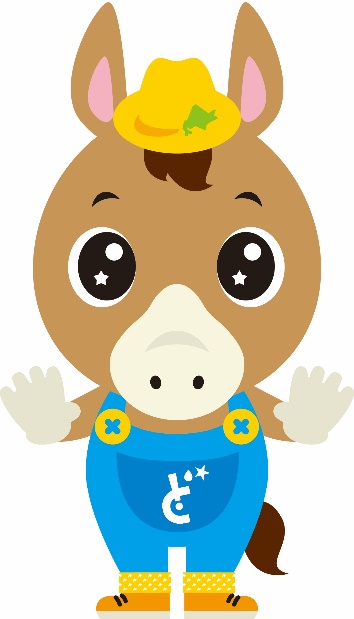 一般財団法人 ＳＴＶグループみらい財団ふりがなふりがなふりがなふりがなふりがなふりがなふりがなふりがな学校名団体名ふりがなふりがなふりがなふりがなふりがなふりがなふりがなふりがな団体名ふりがなふりがなふりがなふりがなふりがなふりがな〒〒〒〒〒〒ＴＥＬ学校所在地〒〒〒〒〒〒
ＦＡＸホームページホームページホームページふりがなふりがなふりがなふりがなふりがなふりがな部の代表者名学　年　　　　　年部の構成全体人数：　　　　人（１年生　　人、２年生　　人、３年生　　人）※３年生が引退後の場合でも人数にカウントしてください全体人数：　　　　人（１年生　　人、２年生　　人、３年生　　人）※３年生が引退後の場合でも人数にカウントしてください全体人数：　　　　人（１年生　　人、２年生　　人、３年生　　人）※３年生が引退後の場合でも人数にカウントしてください全体人数：　　　　人（１年生　　人、２年生　　人、３年生　　人）※３年生が引退後の場合でも人数にカウントしてください全体人数：　　　　人（１年生　　人、２年生　　人、３年生　　人）※３年生が引退後の場合でも人数にカウントしてください全体人数：　　　　人（１年生　　人、２年生　　人、３年生　　人）※３年生が引退後の場合でも人数にカウントしてください全体人数：　　　　人（１年生　　人、２年生　　人、３年生　　人）※３年生が引退後の場合でも人数にカウントしてください全体人数：　　　　人（１年生　　人、２年生　　人、３年生　　人）※３年生が引退後の場合でも人数にカウントしてください活動歴（創部の時期やこれまでの活動実績をご記入ください）↑（　　）部分は削除して構いません。（創部の時期やこれまでの活動実績をご記入ください）↑（　　）部分は削除して構いません。（創部の時期やこれまでの活動実績をご記入ください）↑（　　）部分は削除して構いません。（創部の時期やこれまでの活動実績をご記入ください）↑（　　）部分は削除して構いません。（創部の時期やこれまでの活動実績をご記入ください）↑（　　）部分は削除して構いません。（創部の時期やこれまでの活動実績をご記入ください）↑（　　）部分は削除して構いません。（創部の時期やこれまでの活動実績をご記入ください）↑（　　）部分は削除して構いません。（創部の時期やこれまでの活動実績をご記入ください）↑（　　）部分は削除して構いません。活動と特色（活動目的や主な活動内容、地域に根差した活動や特色ある活動をご記入ください）↑（　　）部分は削除して構いません。（活動目的や主な活動内容、地域に根差した活動や特色ある活動をご記入ください）↑（　　）部分は削除して構いません。（活動目的や主な活動内容、地域に根差した活動や特色ある活動をご記入ください）↑（　　）部分は削除して構いません。（活動目的や主な活動内容、地域に根差した活動や特色ある活動をご記入ください）↑（　　）部分は削除して構いません。（活動目的や主な活動内容、地域に根差した活動や特色ある活動をご記入ください）↑（　　）部分は削除して構いません。（活動目的や主な活動内容、地域に根差した活動や特色ある活動をご記入ください）↑（　　）部分は削除して構いません。（活動目的や主な活動内容、地域に根差した活動や特色ある活動をご記入ください）↑（　　）部分は削除して構いません。（活動目的や主な活動内容、地域に根差した活動や特色ある活動をご記入ください）↑（　　）部分は削除して構いません。応募の理由（応募の動機、活動にどんな地域性や他にはない特色があるかをご記入ください）（コロナ禍での活動の工夫点があればお書きください）↑（　　）部分は削除して構いません。（応募の動機、活動にどんな地域性や他にはない特色があるかをご記入ください）（コロナ禍での活動の工夫点があればお書きください）↑（　　）部分は削除して構いません。（応募の動機、活動にどんな地域性や他にはない特色があるかをご記入ください）（コロナ禍での活動の工夫点があればお書きください）↑（　　）部分は削除して構いません。（応募の動機、活動にどんな地域性や他にはない特色があるかをご記入ください）（コロナ禍での活動の工夫点があればお書きください）↑（　　）部分は削除して構いません。（応募の動機、活動にどんな地域性や他にはない特色があるかをご記入ください）（コロナ禍での活動の工夫点があればお書きください）↑（　　）部分は削除して構いません。（応募の動機、活動にどんな地域性や他にはない特色があるかをご記入ください）（コロナ禍での活動の工夫点があればお書きください）↑（　　）部分は削除して構いません。（応募の動機、活動にどんな地域性や他にはない特色があるかをご記入ください）（コロナ禍での活動の工夫点があればお書きください）↑（　　）部分は削除して構いません。（応募の動機、活動にどんな地域性や他にはない特色があるかをご記入ください）（コロナ禍での活動の工夫点があればお書きください）↑（　　）部分は削除して構いません。活動の課題（活動を維持するために努力していることや課題等をご記入ください）↑（　　）部分は削除して構いません。（活動を維持するために努力していることや課題等をご記入ください）↑（　　）部分は削除して構いません。（活動を維持するために努力していることや課題等をご記入ください）↑（　　）部分は削除して構いません。（活動を維持するために努力していることや課題等をご記入ください）↑（　　）部分は削除して構いません。（活動を維持するために努力していることや課題等をご記入ください）↑（　　）部分は削除して構いません。（活動を維持するために努力していることや課題等をご記入ください）↑（　　）部分は削除して構いません。（活動を維持するために努力していることや課題等をご記入ください）↑（　　）部分は削除して構いません。（活動を維持するために努力していることや課題等をご記入ください）↑（　　）部分は削除して構いません。希望する備品品名と価格（金額は大まかで結構です）と商品のURL（あれば）

　　　　　　　　　※税別１０万円以内であれば複数品目の合計で構いません。品名と価格（金額は大まかで結構です）と商品のURL（あれば）

　　　　　　　　　※税別１０万円以内であれば複数品目の合計で構いません。品名と価格（金額は大まかで結構です）と商品のURL（あれば）

　　　　　　　　　※税別１０万円以内であれば複数品目の合計で構いません。品名と価格（金額は大まかで結構です）と商品のURL（あれば）

　　　　　　　　　※税別１０万円以内であれば複数品目の合計で構いません。品名と価格（金額は大まかで結構です）と商品のURL（あれば）

　　　　　　　　　※税別１０万円以内であれば複数品目の合計で構いません。品名と価格（金額は大まかで結構です）と商品のURL（あれば）

　　　　　　　　　※税別１０万円以内であれば複数品目の合計で構いません。品名と価格（金額は大まかで結構です）と商品のURL（あれば）

　　　　　　　　　※税別１０万円以内であれば複数品目の合計で構いません。品名と価格（金額は大まかで結構です）と商品のURL（あれば）

　　　　　　　　　※税別１０万円以内であれば複数品目の合計で構いません。備品の用途選考後、事務局から顧問の先生にご連絡をします。顧問のお名前、連絡方法をご記入願います。　※ご記入いただいたお名前、電話番号、メールアドレスは当プロジェクトの連絡にのみ使用します。選考後、事務局から顧問の先生にご連絡をします。顧問のお名前、連絡方法をご記入願います。　※ご記入いただいたお名前、電話番号、メールアドレスは当プロジェクトの連絡にのみ使用します。選考後、事務局から顧問の先生にご連絡をします。顧問のお名前、連絡方法をご記入願います。　※ご記入いただいたお名前、電話番号、メールアドレスは当プロジェクトの連絡にのみ使用します。選考後、事務局から顧問の先生にご連絡をします。顧問のお名前、連絡方法をご記入願います。　※ご記入いただいたお名前、電話番号、メールアドレスは当プロジェクトの連絡にのみ使用します。選考後、事務局から顧問の先生にご連絡をします。顧問のお名前、連絡方法をご記入願います。　※ご記入いただいたお名前、電話番号、メールアドレスは当プロジェクトの連絡にのみ使用します。選考後、事務局から顧問の先生にご連絡をします。顧問のお名前、連絡方法をご記入願います。　※ご記入いただいたお名前、電話番号、メールアドレスは当プロジェクトの連絡にのみ使用します。選考後、事務局から顧問の先生にご連絡をします。顧問のお名前、連絡方法をご記入願います。　※ご記入いただいたお名前、電話番号、メールアドレスは当プロジェクトの連絡にのみ使用します。選考後、事務局から顧問の先生にご連絡をします。顧問のお名前、連絡方法をご記入願います。　※ご記入いただいたお名前、電話番号、メールアドレスは当プロジェクトの連絡にのみ使用します。選考後、事務局から顧問の先生にご連絡をします。顧問のお名前、連絡方法をご記入願います。　※ご記入いただいたお名前、電話番号、メールアドレスは当プロジェクトの連絡にのみ使用します。ふりがなお名前連絡方法電話番号連絡方法ﾒｰﾙｱﾄﾞﾚｽ画像ファイル名画像の説明